Załącznik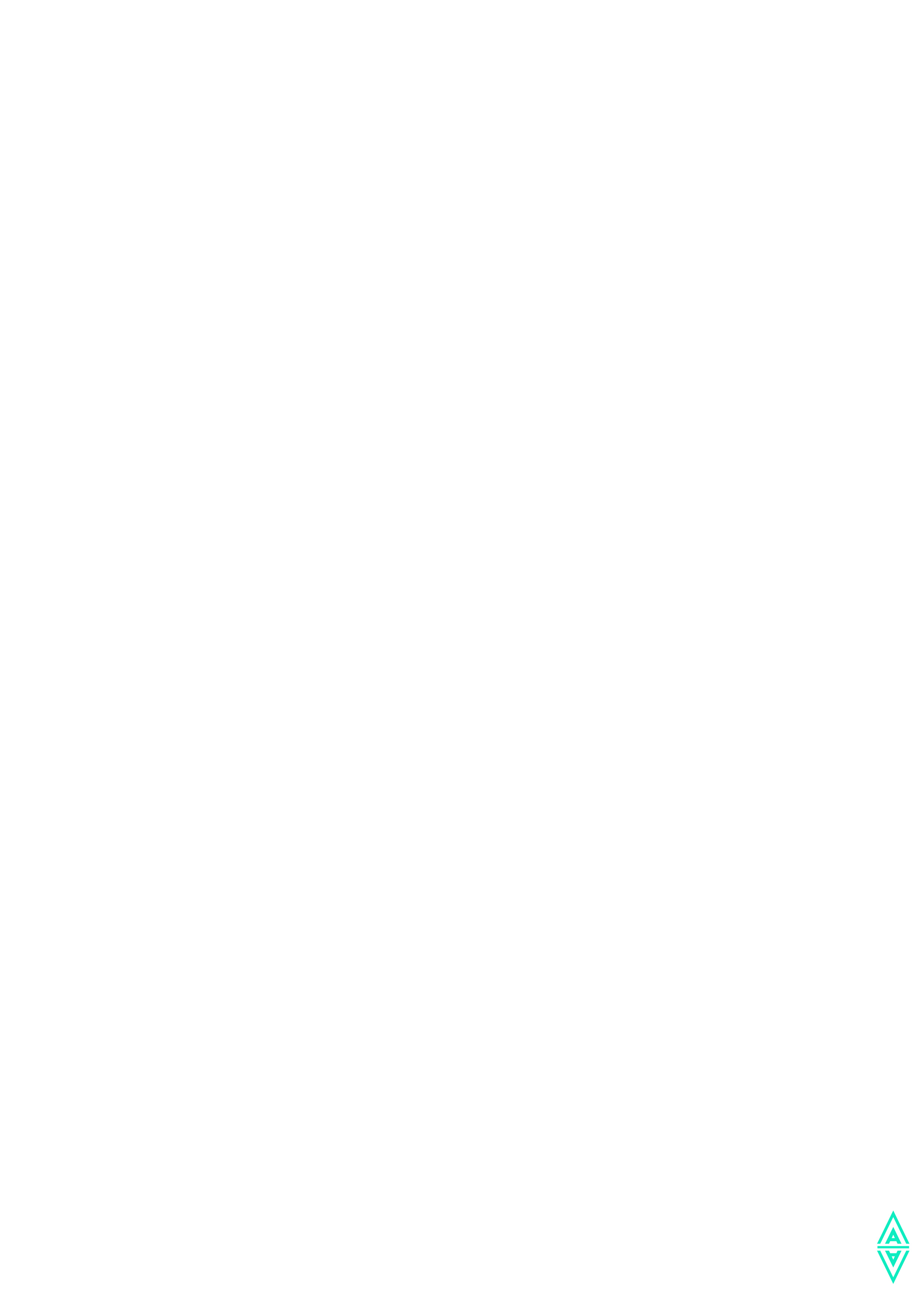 do regulaminu                                                                           Nagrody im. Jana Rodowicza „Anody”FORMULARZ ZGŁOSZENIAdo Nagrody im. Jana Rodowicza „Anody”edycja VIIrok 2017/2018IInformacje dotyczące osoby zgłaszanej 
(kandydatki / kandydata)Dane kandydatki / kandydataImię i nazwisko ..............................................................................................................................................................................................................
Adres .....................................................................................................................................................................................................................................................................................................................Telefon  .............................................................................................................................................................................................................E-mail..............................................................................................................................................................................................................
Wiek………………………………………………………………………………………………………………………..Zawód………………………………………………………………………………………………………………………..Wykształcenie………………………………………………………………………………………………………………………..Kategoriacałokształt dokonań oraz godna naśladowania postawa życiowaaktywność społeczna (na przykład dzieło, inicjatywę) stanowiąca wzór dla młodego pokoleniawyjątkowy czyn (na przykład podjęcie błyskawicznej decyzji ratowania zagrożonego życia ludzkiego).Charakterystyka działalności kandydatki / kandydata................................................................................................................................................................................................................................................................................................................................................................................................................................................................................................................................................................................................................................................................................................................................................................................................................................................................................................................................................................................................................................................................................................................................................................................................................................................................................................................................................................................................................................................................................................................................................................................................................................................................................................................Opis nie powinien przekraczać 1200 znaków ze spacjami.Uzasadnienie.................................................................................................................................................................................................................................................................................................................................................................................................................................................................................................................................................................................................................................................................................................................................................................................................................................................................................................................................................................................................................................................................................................................................................................................................................................................................................................................................................................................................................................................................................................. Opis nie powinien przekraczać 1200 znaków ze spacjami.II Dane osoby zgłaszającej / podmiotu zgłaszającegoImię i nazwisko..............................................................................................................................................................................................................Adres.....................................................................................................................................................................................................................................................................................................................Dane kontaktowe (telefon, e-mail).....................................................................................................................................................................................................................................................................................................................Nazwa instytucji i adres...........................................................................................................................................................................................................................................................................................................................................................................................................................Relacja z kandydatką / kandydatemRodzinaZnajomiNieznajomiIIIWymagane 2 niezależne opisy – świadectwa działalności kandydatki / kandydataImię, nazwisko, adres, dane kontaktowe (telefon, e-mail), relacja z kandydatką / kandydatem + opis działalności kandydatki / kandydata…………………………………………………………………………………………………………………………………………………………………………………………………………………………………………………………………………………………………………………………………………………………………………………………………………Imię, nazwisko, adres, dane kontaktowe (telefon, e-mail), relacja z kandydatką / kandydatem + opis działalności kandydatki / kandydata………………………………………………………………………………………………………………………………………………………………………………………………………………………………………………………………………………………………………………………………………………………………………………………………................IVOsoby mogące udzielić dodatkowych rekomendacji 
(prosimy o podanie danych kontaktowych: telefon, e-mail).....................................................................................................................................................................................................................................................................................................................Wyrażam zgodę na przetwarzanie moich danych osobowych zgodnie z Ustawą z dnia 29 sierpnia 1997 r. o ochronie danych osobowych 
(Dz.U. z 2002 r. nr 101, poz. 926, z późn. zm.). ____________________________	           _________________________Miejscowość i data	                Podpis osoby zgłaszającej 
                            i pieczątka instytucjiVSpis załącznikówNp. rekomendacje, dyplomy, inne nagrody, podziękowania, artykuły prasowe, zdjęcia............................................................................................................................................................................................................................................................................................................................................................................................................................................................................................................................................................................................................................................................................................................................................................................................................................................................................................................................................................... Liczba załączonych materiałów nie może przekroczyć 15.Uwagi: Wypełniony formularz zgłoszeniowy należy dostarczyć do Muzeum Powstania Warszawskiego, ul. Grzybowska 79, 00-844 Warszawa, 
do 10 grudnia 2017 roku (decyduje data wpływu).